Лабораторная работа 1. Геометрические фракталыЗадание: написать компьютерную программу для построения геометрического фрактала «Дерево Пифагора». Программа должна соответствовать следующим требованиям: - За построение фрактала должна отвечать функция void pifagor(int n, int x0,int y0,int a,double fi,double alpha), в которойn – глубина рекурсии построения фрактала,x0, y0 – растровые координаты точки привязки «домика»,a – длина основания «домика»,fi – угол наклона основания «домика»,alpha – угол наклона крыши «домика»; - Функция pifagor должна рекурсивно вызывать себя два раза с фактическими параметрами, соответствующими задаче построения двух «домиков» на скатах крыши; - В функции pifagor должны вычисляться растровые координаты других, помимо точки привязки, вершин «домика»; - При построении фрактала должна использоваться функция line графической библиотеки.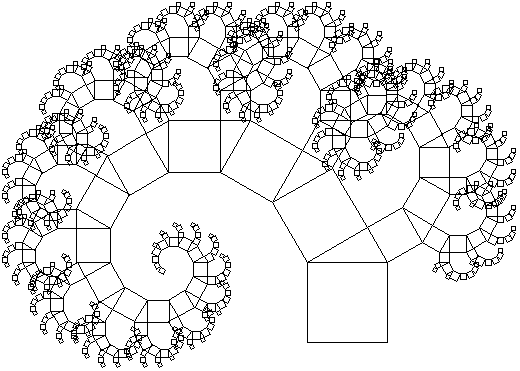 